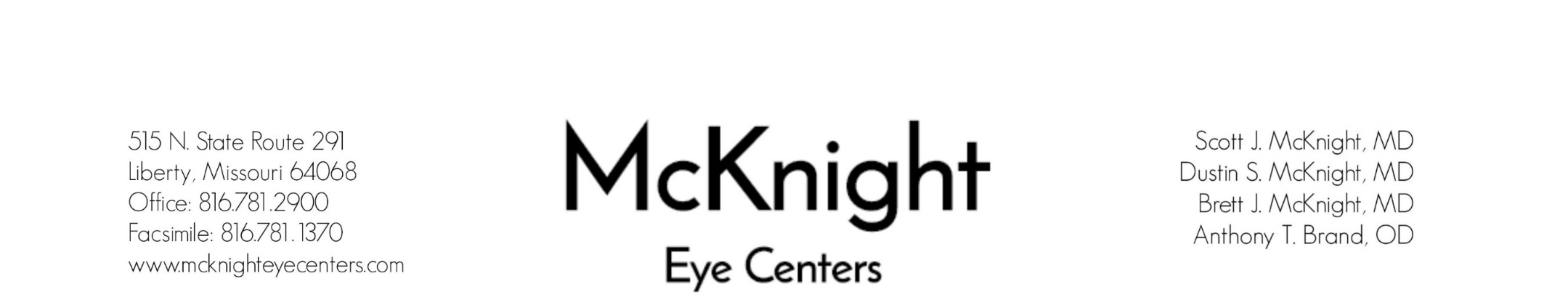 Office Hours:Monday – Thursday:  7:00AM – 5:00PMFriday:  7:00AM – NOON              Dear Patient,Thank you for selecting McKnight Eye Centers for your eye care. We are committed to providing quality eye care. We have enclosed forms requesting the basic information for your medical record. Please complete the forms and bring them to your first visit to expedite checking-in.    Your first visit at McKnight Eye Centers will consist of a complete eye exam. The initial visit usually lasts for approximately 2 hours, however, may vary in length depending on the diagnosis made by your doctor. Your eyes may be dilated during this visit and we recommend you bring a pair of sunglasses to protect your eyes from the sun. You may even wish to have someone drive.                                                                                                                                            Sincerely,									                   McKnight Eye Centers & Staff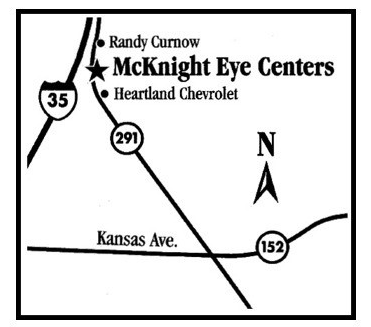 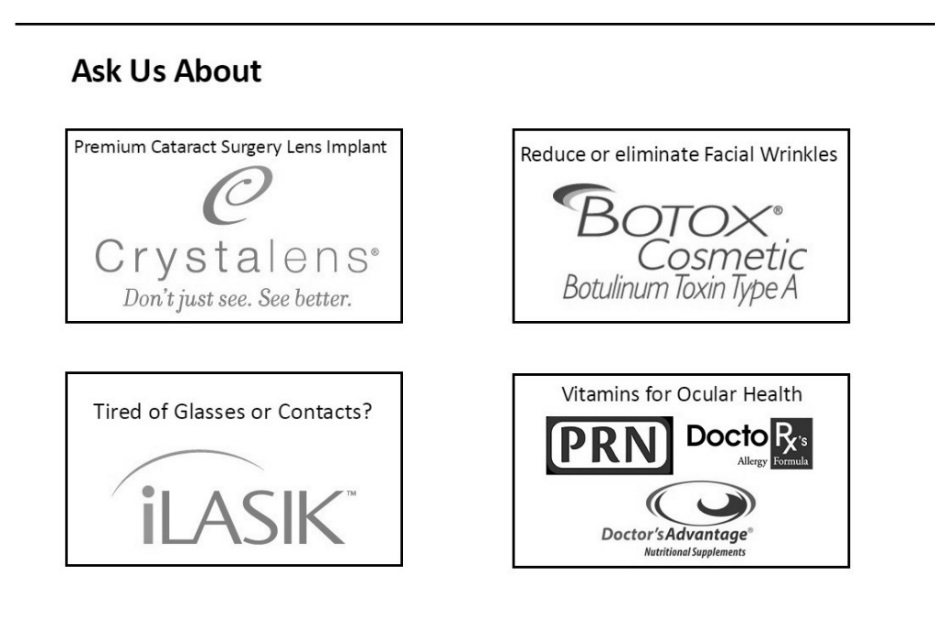 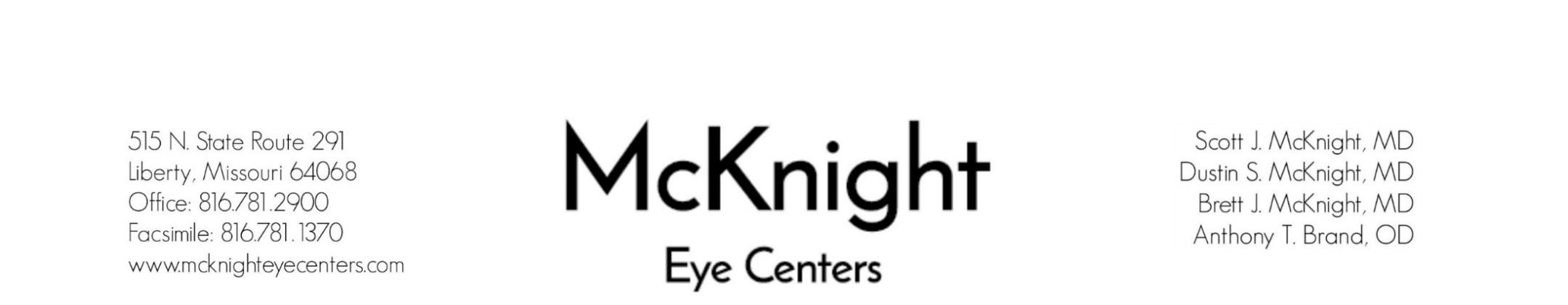 DATE OF YOUR APPOINTMENTTIME OF YOUR APPOINTMENTYOUR APPOINTMENT WILL BE WITH:YOUR APPOINTMENT WILL BE WITH:Scott J. McKnight, MDDustin S. McKnight, MDBrett J. McKnight, MDAnthony T. Brand, ODPLEASE BRING WITH YOU:PLEASE BRING WITH YOU:All current Insurance CardsA referral if required by your insuranceA current list of ALL MEDICATIONSA current POA/DPOA if neededToday’s Date:Today’s Date:Today’s Date:Today’s Date:Today’s Date:Today’s Date:Today’s Date:Today’s Date:Date of Birth:Date of Birth:Date of Birth:Date of Birth:Date of Birth:Last Name:Last Name:Last Name:Last Name:Last Name:First:First:First:First:First:First:Middle Initial:Middle Initial:MARITAL STATUSGENDERGENDERRACERACERACERACEETHNICITYETHNICITYETHNICITYETHNICITYETHNICITYPREFERRED LANGUAGEMarriedSingleMale FemaleMale FemaleCaucasianAfrican AmericanAlaskan NativeAsian/Pacific IslanderNative AmericanCaucasianAfrican AmericanAlaskan NativeAsian/Pacific IslanderNative AmericanCaucasianAfrican AmericanAlaskan NativeAsian/Pacific IslanderNative AmericanCaucasianAfrican AmericanAlaskan NativeAsian/Pacific IslanderNative AmericanHispanic/LatinoNot Hispanic/LatinoOtherHispanic/LatinoNot Hispanic/LatinoOtherHispanic/LatinoNot Hispanic/LatinoOtherHispanic/LatinoNot Hispanic/LatinoOtherHispanic/LatinoNot Hispanic/LatinoOtherEnglishSpanishOther:____________________Street Address:Street Address:Street Address:Street Address:Street Address:Street Address:Street Address:Street Address:Street Address:Street Address:Street Address:Street Address:Street Address:City:City:City:City:City:City:City:City:City:City:State:State:Zip Code:Home Phone:Home Phone:Home Phone:Home Phone:Home Phone:Home Phone:Home Phone:Cell Phone:Cell Phone:Cell Phone:Cell Phone:Cell Phone:Cell Phone:SSN:SSN:SSN:SSN:SSN:SSN:SSN:Email:Email:Email:Email:Email:Email:EMPLOYMENTEMPLOYMENTEMPLOYMENTEMPLOYMENTEMPLOYMENTEMPLOYMENTEMPLOYMENTEMPLOYMENTEMPLOYMENTEMPLOYMENTEMPLOYMENTEMPLOYMENTEMPLOYMENTEmployer:Employer:Employer:Employer:Employer:Employer:Employer:Employer:Employer:Employer:Employer:Employer:Employer:Work Phone:Work Phone:Work Phone:Work Phone:Position/Department:Position/Department:Position/Department:Position/Department:Position/Department:Position/Department:Position/Department:Position/Department:Position/Department:NURSING HOMENURSING HOMENURSING HOMENURSING HOMENURSING HOMENURSING HOMENURSING HOMENURSING HOMENURSING HOMENURSING HOMENURSING HOMENURSING HOMENURSING HOMENot ApplicableNursing Home Patient Hospice Patient Skilled NursingNot ApplicableNursing Home Patient Hospice Patient Skilled NursingFacility:Facility:Facility:Facility:Facility:Facility:Facility:Facility:Facility:Facility:Facility:Not ApplicableNursing Home Patient Hospice Patient Skilled NursingNot ApplicableNursing Home Patient Hospice Patient Skilled NursingAddress:Address:Address:Address:Address:Address:Address:Address:Address:Address:Address:Not ApplicableNursing Home Patient Hospice Patient Skilled NursingNot ApplicableNursing Home Patient Hospice Patient Skilled NursingPhone Number:Phone Number:Phone Number:Phone Number:Phone Number:Phone Number:Phone Number:Phone Number:Phone Number:Phone Number:Phone Number:PRIMARY CAREPRIMARY CAREPRIMARY CAREPRIMARY CAREPRIMARY CAREPRIMARY CAREPRIMARY CAREPRIMARY CAREPRIMARY CAREPRIMARY CAREPRIMARY CAREPRIMARY CAREPRIMARY CAREPrimary Care Doctor:Primary Care Doctor:Primary Care Doctor:Primary Care Doctor:Primary Care Doctor:Primary Care Doctor:Primary Care Doctor:Primary Care Doctor:Primary Care Doctor:Phone Number:Phone Number:Phone Number:Phone Number:Optometrist:Optometrist:Optometrist:Optometrist:Optometrist:Optometrist:Optometrist:Optometrist:Optometrist:Phone Number:Phone Number:Phone Number:Phone Number:PRIMARY INSURANCEPRIMARY INSURANCEPRIMARY INSURANCEPRIMARY INSURANCEPRIMARY INSURANCEPRIMARY INSURANCEPRIMARY INSURANCEPRIMARY INSURANCEPRIMARY INSURANCEPRIMARY INSURANCEPRIMARY INSURANCEPRIMARY INSURANCEPRIMARY INSURANCEPrimary Insurance:Primary Insurance:Primary Insurance:Primary Insurance:Primary Insurance:Primary Insurance:Primary Insurance:Primary Insurance:Primary Insurance:Policy Number:Policy Number:Policy Number:Policy Number:Policy Holder:Policy Holder:Policy Holder:Policy Holder:Policy Holder:Policy Holder:Policy Holder:Policy Holder:Policy Holder:Date of Birth:Date of Birth:Date of Birth:Date of Birth:SECONDARY INSURANCESECONDARY INSURANCESECONDARY INSURANCESECONDARY INSURANCESECONDARY INSURANCESECONDARY INSURANCESECONDARY INSURANCESECONDARY INSURANCESECONDARY INSURANCESECONDARY INSURANCESECONDARY INSURANCESECONDARY INSURANCESECONDARY INSURANCESecondary Insurance:Secondary Insurance:Secondary Insurance:Secondary Insurance:Secondary Insurance:Secondary Insurance:Secondary Insurance:Secondary Insurance:Secondary Insurance:Policy Number:Policy Number:Policy Number:Policy Number:Policy Holder:Policy Holder:Policy Holder:Policy Holder:Policy Holder:Policy Holder:Policy Holder:Policy Holder:Policy Holder:Date of Birth:Date of Birth:Date of Birth:Date of Birth:EMERGENCY CONTACT OUTSIDE OF THE HOMEEMERGENCY CONTACT OUTSIDE OF THE HOMEEMERGENCY CONTACT OUTSIDE OF THE HOMEEMERGENCY CONTACT OUTSIDE OF THE HOMEEMERGENCY CONTACT OUTSIDE OF THE HOMEEMERGENCY CONTACT OUTSIDE OF THE HOMEEMERGENCY CONTACT OUTSIDE OF THE HOMEEMERGENCY CONTACT OUTSIDE OF THE HOMEEMERGENCY CONTACT OUTSIDE OF THE HOMEEMERGENCY CONTACT OUTSIDE OF THE HOMEEMERGENCY CONTACT OUTSIDE OF THE HOMEEMERGENCY CONTACT OUTSIDE OF THE HOMEEMERGENCY CONTACT OUTSIDE OF THE HOMEName:Name:Name:Name:Name:Name:Name:Name:Name:Phone:Phone:Phone:Phone:Relationship to Patient:Relationship to Patient:Relationship to Patient:Relationship to Patient:Relationship to Patient:Relationship to Patient:Relationship to Patient:Relationship to Patient:Relationship to Patient:Relationship to Patient:Relationship to Patient:Relationship to Patient:Relationship to Patient:REFERRALREFERRALREFERRALREFERRALREFERRALREFERRALPATIENT SPECIAL NEEDSPATIENT SPECIAL NEEDSPATIENT SPECIAL NEEDSPATIENT SPECIAL NEEDSPATIENT SPECIAL NEEDSPATIENT SPECIAL NEEDSPATIENT SPECIAL NEEDSFriend/Family                      InternetYellow Pages                        OtherPhysicianFriend/Family                      InternetYellow Pages                        OtherPhysicianFriend/Family                      InternetYellow Pages                        OtherPhysicianFriend/Family                      InternetYellow Pages                        OtherPhysicianFriend/Family                      InternetYellow Pages                        OtherPhysicianFriend/Family                      InternetYellow Pages                        OtherPhysicianWheelchair                                 Is patient able to transfer?     Y     N                       TranslatorHearing Impaired     Oxygen Dependent             Other:Wheelchair                                 Is patient able to transfer?     Y     N                       TranslatorHearing Impaired     Oxygen Dependent             Other:Wheelchair                                 Is patient able to transfer?     Y     N                       TranslatorHearing Impaired     Oxygen Dependent             Other:Wheelchair                                 Is patient able to transfer?     Y     N                       TranslatorHearing Impaired     Oxygen Dependent             Other:Wheelchair                                 Is patient able to transfer?     Y     N                       TranslatorHearing Impaired     Oxygen Dependent             Other:Wheelchair                                 Is patient able to transfer?     Y     N                       TranslatorHearing Impaired     Oxygen Dependent             Other:Wheelchair                                 Is patient able to transfer?     Y     N                       TranslatorHearing Impaired     Oxygen Dependent             Other:PATIENT NAME:DATE OF BIRTH:YNPATIENT HISTORYYNFAMILY HISTORYFAMILY HISTORYAsthmaGlaucomaGlaucomaKidney DiseaseCataracts Cataracts Diabetes IDDM/Type II/No. of Yrs:Macular DegenerationMacular DegenerationInsulin DependentDiabetes IDDM/Type 2Diabetes IDDM/Type 2MigrainesHeart DiseaseHeart DiseasePsychiatric DisorderRetinal DetachmentRetinal DetachmentNervous DisorderStrokeStrokeHeart DiseaseCancerCancerSickle Cell AnemiaBlindnessBlindnessTobacco UseAmblyopiaAmblyopiaAlcohol UseArthritisArthritisIllegal Substance UseAuto Immune Disease:Auto Immune Disease:Extensive Confinement by Illness or InjuryMigrainesMigrainesArthritis HypertensionHypertensionPermanent Defect of Eye from Injury/IllnessKidney DiseaseKidney DiseaseCurrently PregnantThyroid DiseaseThyroid DiseaseHigh Blood PressureOther:Other:StrokeHIVAuto Immune Disease:Cancer High CholesterolSURGICAL HISTORYSURGICAL HISTORYSURGICAL HISTORYDATESHead or Spinal InjuriesSeizures, Convulsions, or FaintingCorneal DiseaseGlaucomaCataractsRetina DiseaseIris Disease/InjuryOther:MEDICATIONS/VITAMINS  (STRENGTH AND DOSAGE)                                                                       ALLERGIES/REACTIONSTECHNICIAN:DATE:AUTHORIZATION FORM FOR OTHER USES OF PROTECTED HEALTH INFORMATIONAUTHORIZATION FORM FOR OTHER USES OF PROTECTED HEALTH INFORMATIONAUTHORIZATION FORM FOR OTHER USES OF PROTECTED HEALTH INFORMATIONAUTHORIZATION FORM FOR OTHER USES OF PROTECTED HEALTH INFORMATIONOur Notice of Privacy Practices provides information about how we may use and disclose protected health information (PHI) about you and pursuant to our general Practice, may want to use PHI for reasons other than treatment, payment, and health care operations. This form summarizes the anticipated use of information about you for which this authorization is required. The practice provides this form to comply with Health Insurance Portability and Accountability Act of 1996 (HIPAA).Our Notice of Privacy Practices provides information about how we may use and disclose protected health information (PHI) about you and pursuant to our general Practice, may want to use PHI for reasons other than treatment, payment, and health care operations. This form summarizes the anticipated use of information about you for which this authorization is required. The practice provides this form to comply with Health Insurance Portability and Accountability Act of 1996 (HIPAA).Our Notice of Privacy Practices provides information about how we may use and disclose protected health information (PHI) about you and pursuant to our general Practice, may want to use PHI for reasons other than treatment, payment, and health care operations. This form summarizes the anticipated use of information about you for which this authorization is required. The practice provides this form to comply with Health Insurance Portability and Accountability Act of 1996 (HIPAA).Our Notice of Privacy Practices provides information about how we may use and disclose protected health information (PHI) about you and pursuant to our general Practice, may want to use PHI for reasons other than treatment, payment, and health care operations. This form summarizes the anticipated use of information about you for which this authorization is required. The practice provides this form to comply with Health Insurance Portability and Accountability Act of 1996 (HIPAA).PREFERRED METHOD OF COMMUNICATIONPREFERRED METHOD OF COMMUNICATIONMAY WE LEAVE A MESSAGE AT THIS NUMBER (YES/NO)MAY WE LEAVE A MESSAGE AT THIS NUMBER (YES/NO)1.1.YESNO2.2.YESNOPLEASE LIST ANY OTHER PARTIES WHO YOU WOULD ALLOW US TO SHARE YOUR HEALTH INFORMATIONPLEASE LIST ANY OTHER PARTIES WHO YOU WOULD ALLOW US TO SHARE YOUR HEALTH INFORMATIONPLEASE LIST ANY OTHER PARTIES WHO YOU WOULD ALLOW US TO SHARE YOUR HEALTH INFORMATIONPLEASE LIST ANY OTHER PARTIES WHO YOU WOULD ALLOW US TO SHARE YOUR HEALTH INFORMATIONNAMERELATIONSHIP TO PATIENTPHONE NUMBERPHONE NUMBER1.2.3.4.Additional Notes: ________________________________________________________________________________________________________________________________________________________________________________________________________________________________________________________________________________________________Additional Notes: ________________________________________________________________________________________________________________________________________________________________________________________________________________________________________________________________________________________________Additional Notes: ________________________________________________________________________________________________________________________________________________________________________________________________________________________________________________________________________________________________Additional Notes: ________________________________________________________________________________________________________________________________________________________________________________________________________________________________________________________________________________________________*The above-mentioned protected health information may be subject to re-disclosure by the party receiving the information and may no longer be protected by the privacy rules.*By signing this form, you authorize the Practice to use and disclose protected health information about you for the reasons mentioned above. You have the right to revoke this authorization at any time, in writing, signed by you. However, such a revocation shall not affect any disclosures we have already made in reliance on your prior authorization. Submit your revocation to the Privacy Officer or the Practice. *The above-mentioned protected health information may be subject to re-disclosure by the party receiving the information and may no longer be protected by the privacy rules.*By signing this form, you authorize the Practice to use and disclose protected health information about you for the reasons mentioned above. You have the right to revoke this authorization at any time, in writing, signed by you. However, such a revocation shall not affect any disclosures we have already made in reliance on your prior authorization. Submit your revocation to the Privacy Officer or the Practice. *The above-mentioned protected health information may be subject to re-disclosure by the party receiving the information and may no longer be protected by the privacy rules.*By signing this form, you authorize the Practice to use and disclose protected health information about you for the reasons mentioned above. You have the right to revoke this authorization at any time, in writing, signed by you. However, such a revocation shall not affect any disclosures we have already made in reliance on your prior authorization. Submit your revocation to the Privacy Officer or the Practice. *The above-mentioned protected health information may be subject to re-disclosure by the party receiving the information and may no longer be protected by the privacy rules.*By signing this form, you authorize the Practice to use and disclose protected health information about you for the reasons mentioned above. You have the right to revoke this authorization at any time, in writing, signed by you. However, such a revocation shall not affect any disclosures we have already made in reliance on your prior authorization. Submit your revocation to the Privacy Officer or the Practice. The authorization was signed by: ___________________________________________ DOB: _____________________			                  (Printed Name of Patient or Representative)	 	        (Patient’s Date of Birth)				   ___________________________________________ DATE: ____________________				   (Signature)Witness: _______________________________________________________________ DATE: ____________________	  (Signature)Expiration date of authorization: ____________________________________The authorization was signed by: ___________________________________________ DOB: _____________________			                  (Printed Name of Patient or Representative)	 	        (Patient’s Date of Birth)				   ___________________________________________ DATE: ____________________				   (Signature)Witness: _______________________________________________________________ DATE: ____________________	  (Signature)Expiration date of authorization: ____________________________________The authorization was signed by: ___________________________________________ DOB: _____________________			                  (Printed Name of Patient or Representative)	 	        (Patient’s Date of Birth)				   ___________________________________________ DATE: ____________________				   (Signature)Witness: _______________________________________________________________ DATE: ____________________	  (Signature)Expiration date of authorization: ____________________________________The authorization was signed by: ___________________________________________ DOB: _____________________			                  (Printed Name of Patient or Representative)	 	        (Patient’s Date of Birth)				   ___________________________________________ DATE: ____________________				   (Signature)Witness: _______________________________________________________________ DATE: ____________________	  (Signature)Expiration date of authorization: ____________________________________McKnight Eye Centers, PCReceipt of Notice of Privacy Practices Written Acknowledgement FormAndPatient Consent for Use and Disclosure of Protected Health InformationMcKnight Eye Centers, PCReceipt of Notice of Privacy Practices Written Acknowledgement FormAndPatient Consent for Use and Disclosure of Protected Health InformationMcKnight Eye Centers, PCReceipt of Notice of Privacy Practices Written Acknowledgement FormAndPatient Consent for Use and Disclosure of Protected Health InformationMcKnight Eye Centers, PCReceipt of Notice of Privacy Practices Written Acknowledgement FormAndPatient Consent for Use and Disclosure of Protected Health InformationPatient (Print) Name:Date of Birth:Date of Birth:Date of Birth:PLEASE READ AND INITIAL BELOWPLEASE READ AND INITIAL BELOWPLEASE READ AND INITIAL BELOWPLEASE READ AND INITIAL BELOWI have received, or have been offered, a copy of McKnight Eye Centers, PC Notice of Privacy Practices.I have received, or have been offered, a copy of McKnight Eye Centers, PC Notice of Privacy Practices.I hereby give my Consent for McKnight Eye Centers, PC to use and disclose protected health information (PHI) about me to carry out treatment, payment, or health care operations as described in the Notice of Privacy Practices that I have been provided.I hereby give my Consent for McKnight Eye Centers, PC to use and disclose protected health information (PHI) about me to carry out treatment, payment, or health care operations as described in the Notice of Privacy Practices that I have been provided.I understand that I have the right to review the Notice of Privacy Practices prior to signing this Consent.  I understand that I have the right to review the Notice of Privacy Practices prior to signing this Consent.  I understand that I have the right to request that McKnight Eye Centers, PC restrict how it uses or discloses my PHI to carry out treatment, payment or health care operations.  However, the practice is not required to agree to my requested restrictions, but it is bound by this agreement.I understand that I have the right to request that McKnight Eye Centers, PC restrict how it uses or discloses my PHI to carry out treatment, payment or health care operations.  However, the practice is not required to agree to my requested restrictions, but it is bound by this agreement.I understand that I may revoke my Consent in writing, except to the extent the practice has already made the disclosures in reliance upon my prior Consent.  If I do not sign this Consent, or later revoke it, McKnight Eye Centers, PC may decline to provide treatment to me. I understand that I may revoke my Consent in writing, except to the extent the practice has already made the disclosures in reliance upon my prior Consent.  If I do not sign this Consent, or later revoke it, McKnight Eye Centers, PC may decline to provide treatment to me. Signature of Patient:Today’s Date:Today’s Date:Today’s Date:McKnight Eye Centers, PC reserves the right to revise its Notice of Privacy Practices at any time.   A revised Notice of Privacy Practices may be obtained by forwarding a written request to:McKnight Eye Centers, PCAttn: Compliance Director515 North State Route 291Liberty, Missouri 64068McKnight Eye Centers, PC reserves the right to revise its Notice of Privacy Practices at any time.   A revised Notice of Privacy Practices may be obtained by forwarding a written request to:McKnight Eye Centers, PCAttn: Compliance Director515 North State Route 291Liberty, Missouri 64068McKnight Eye Centers, PC reserves the right to revise its Notice of Privacy Practices at any time.   A revised Notice of Privacy Practices may be obtained by forwarding a written request to:McKnight Eye Centers, PCAttn: Compliance Director515 North State Route 291Liberty, Missouri 64068McKnight Eye Centers, PC reserves the right to revise its Notice of Privacy Practices at any time.   A revised Notice of Privacy Practices may be obtained by forwarding a written request to:McKnight Eye Centers, PCAttn: Compliance Director515 North State Route 291Liberty, Missouri 64068MAIL ORDER PHARMACY AUTHORIZATION MAIL ORDER PHARMACY AUTHORIZATION MAIL ORDER PHARMACY AUTHORIZATION MAIL ORDER PHARMACY AUTHORIZATION Patient (Print) Name:Date of Birth:Date of Birth:Date of Birth:I hereby give McKnight Eye Centers permission to submit medication prescription requests to my mail order pharmacy, on my behalf.I hereby give McKnight Eye Centers permission to submit medication prescription requests to my mail order pharmacy, on my behalf.YESNOMail Order Pharmacy Information:Mail Order Pharmacy Information:Mail Order Pharmacy Information:Mail Order Pharmacy Information:Signature of Patient:Today’s Date:Today’s Date:Today’s Date:POWER OF ATTORNEYPOWER OF ATTORNEYPOWER OF ATTORNEYPatient (Print) Name:Patient (Print) Name:Date of Birth:PLEASE CHECK WHICH APPLIES TO PATIENTPLEASE CHECK WHICH APPLIES TO PATIENTPLEASE CHECK WHICH APPLIES TO PATIENTI DO have a Power of Attorney, and I am aware that if I am scheduled for any surgery or procedure with McKnight Eye Centers or it’s designated surgical facility, that my Power of Attorney must be present and in agreeance.I DO have a Power of Attorney, and I am aware that if I am scheduled for any surgery or procedure with McKnight Eye Centers or it’s designated surgical facility, that my Power of Attorney must be present and in agreeance.I do NOT have a Power of Attorney, and I am aware that should I obtain one, that it is solely my responsibility to present that information upon arrival at McKnight Eye Centers. I do NOT have a Power of Attorney, and I am aware that should I obtain one, that it is solely my responsibility to present that information upon arrival at McKnight Eye Centers. Signature of Patient:Signature of Patient:Today’s Date:POWER OF ATTORNEY INFORMATIONPOWER OF ATTORNEY INFORMATIONName:Phone Number:Address:Address:PLEASE PROVIDE MCKNIGHT EYE CENTERS WITH A CURRENT COPY OF THE POWER OF ATTORNEY FOR OUR RECORDS.PLEASE PROVIDE MCKNIGHT EYE CENTERS WITH A CURRENT COPY OF THE POWER OF ATTORNEY FOR OUR RECORDS.AGREEMENT OF RESPONSIBILITYAGREEMENT OF RESPONSIBILITYI understand that professional services are rendered to the patient and the patient is responsible for charges incurred for these services. Payment for annual deductible and co-insurance may be collected at the time of service. I understand that I am financially responsible for charges as a self-pay patient or charges not covered by my insurance.I understand that professional services are rendered to the patient and the patient is responsible for charges incurred for these services. Payment for annual deductible and co-insurance may be collected at the time of service. I understand that I am financially responsible for charges as a self-pay patient or charges not covered by my insurance.CONSENT TO TREATCONSENT TO TREATI voluntarily consent to such care and treatment as prescribed by the physician as is necessary in his/her judgment.I voluntarily consent to such care and treatment as prescribed by the physician as is necessary in his/her judgment.RELEASE OF INFORMATION/ASSIGNMENT OF BENEFITSRELEASE OF INFORMATION/ASSIGNMENT OF BENEFITSI authorize use of this form on all my insurances submissions and authorize release of information needed to process a claim to all my insurance companies. I permit a copy of this authorization to be used in place of the original. I authorize the provider to act as my agent in helping me obtain payment from my insurance companies. I understand the provider does not accept responsibility for collecting my insurance claims or for negotiating a settlement on disputed claims. I assign all rights and claims for reimbursement of expenses allowable under my insurance plan and authorize payment directly to the provider for services rendered. I understand that I will receive a monthly statement for any balance due by me. I authorize use of this form on all my insurances submissions and authorize release of information needed to process a claim to all my insurance companies. I permit a copy of this authorization to be used in place of the original. I authorize the provider to act as my agent in helping me obtain payment from my insurance companies. I understand the provider does not accept responsibility for collecting my insurance claims or for negotiating a settlement on disputed claims. I assign all rights and claims for reimbursement of expenses allowable under my insurance plan and authorize payment directly to the provider for services rendered. I understand that I will receive a monthly statement for any balance due by me. PATIENT NAME (PRINT):PATIENT DOB:PATIENT SIGNATURE:TODAY’S DATE:MEDICARE AUTHORIZATIONMEDICARE AUTHORIZATIONI request payment of authorized Medicare benefits be made on my behalf to McKnight Eye Centers, P.C., for any services furnished to me by this physician/supplier. I authorize the holder of medical information, about me, to release Medicare and its agents any information needed to determine these benefits are payable to related services.I understand that my signature requests that payment be made and authorizes release of medical information necessary to pay the claim. If “other health insurances” is indicated, the item 9 of the HCFA-1500 form, or elsewhere on other approved claim forms or electronically submitted claims, my signature authorizes the release of the information to the insurer to the agency shown. In Medicare assigned cases, the physician or supplier agrees to accept the charge determination of the Medicare carrier as the full charge, and the patient is responsible only for the deductible, co-insurance and the uncovered services, Co-insurance and the deductible are based upon the charge determination of the Medicare carrier.I request payment of authorized Medicare benefits be made on my behalf to McKnight Eye Centers, P.C., for any services furnished to me by this physician/supplier. I authorize the holder of medical information, about me, to release Medicare and its agents any information needed to determine these benefits are payable to related services.I understand that my signature requests that payment be made and authorizes release of medical information necessary to pay the claim. If “other health insurances” is indicated, the item 9 of the HCFA-1500 form, or elsewhere on other approved claim forms or electronically submitted claims, my signature authorizes the release of the information to the insurer to the agency shown. In Medicare assigned cases, the physician or supplier agrees to accept the charge determination of the Medicare carrier as the full charge, and the patient is responsible only for the deductible, co-insurance and the uncovered services, Co-insurance and the deductible are based upon the charge determination of the Medicare carrier.MEDIGAP AUTHORIZATIONMEDIGAP AUTHORIZATIONThe following is to be filled out if you have a Medigap insurance policy for which you wish to assign benefits. A Medigap of Medicare Supplemental policy is a health insurance policy or other health plan, offered by a private company, to those entitled to Medicare benefits. It is designed to pay certain costs that Medicare does not pay. By law, this excludes a policy or plan offered by an employer to employees or former employees, as well as a policy or plan offered by a labor organization to member or former members. This agreement is in full effect until revoked in writing by the patient.The following is to be filled out if you have a Medigap insurance policy for which you wish to assign benefits. A Medigap of Medicare Supplemental policy is a health insurance policy or other health plan, offered by a private company, to those entitled to Medicare benefits. It is designed to pay certain costs that Medicare does not pay. By law, this excludes a policy or plan offered by an employer to employees or former employees, as well as a policy or plan offered by a labor organization to member or former members. This agreement is in full effect until revoked in writing by the patient.NAME OF MEDIGAP PLAN: NAME OF MEDIGAP PLAN: PATIENT NAME (PRINT):PATIENT DOB:PATIENT SIGNATURE:TODAY’S DATE: